Nieuwsbrief Stort Doonweg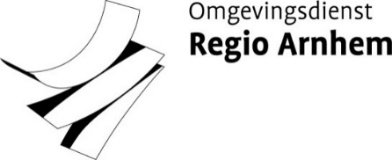 Arnhem 7 juni 2023 Beste omwonenden Stort Doonweg, Na de presentatie van het rapport over het gebruik van staalslakken voor afdekking van de voormalige stort aan de Doonweg, is in de media en de provinciale politiek veel aandacht geweest voor de effecten van het uitlogen van metalen voor milieu en gezondheid. Dit onderzoek heeft het RIVM in opdracht van de Inspectie Leefomgeving en Transport (IL&T) uitgevoerd. Het is een rapport met veel specialistische inhoud. We hebben het rapport door deskundigen van ODRA (Arnhem) en ODRN (Nijmegen) laten bestuderen met als centrale vraag: wat wisten wij nog niet en wat moeten we eventueel aanvullend doen? We sturen de hoofdconclusies mee. Literatuurstudie Het IL&T/RIVM rapport is een litteratuurstudie. Wat over het gebruik van staalslakken in Eerbeek is verzameld is een weergave van feiten die bij ons bekend zijn en bij Stort Doonweg inderdaad geconstateerd zijn. We hebben die eerder, samen met Arcadis, met u gedeeld. Dat betekent niet dat de feiten minder ernstig zijn. EenVandaag We constateren ook dat de media reeds bekende informatie als nieuwe feiten presenteert. Met name de reportage bij EenVandaag van donderdag 20 april. De redactie past geen hoor-wederhoor toe en presenteert verkeerde feiten over de locatie Stort Doonweg. EenVandaag focust op gezondheidsrisico’s waar het IL&T/RIVM rapport maar zijdelings op in gaat. Eerder heeft ODRA in samenspraak met de gemeente Brummen advies gevraagd bij de GGD. Dat advies is met u gedeeld. https://www.odregioarnhem.nl/dossiers/stort-doonweg/ Microsoft Word - Document1 (odregioarnhem.nl)Belangrijkste conclusiesHet RIVM concludeert dat staalslakken uitlogen bij contact met (hemel)water waarbij zware metalen vrijkomen en een hoge pH-waarde in het oppervlaktewater. Dit uitlogen kan nog tientallen jaren plaatsvinden, vooral als lagen zijn aangebracht van meer dan een meter dik. Bij Stort Doonweg hebben we het gemiddeld over 80 centimeter. Het RIVM-rapport levert geen geheel nieuwe informatie. De metalen met iets hogere concentraties zijn dezelfde als die bij Stort Doonweg zijn gevonden en waar wij volop aandacht voor hebben. Wij toetsen echter niet deze hele range metalen. Dat doet het RIVM-rapport wel. Wij gebruiken het standaardpakket met genormeerde metalen uit het Besluit Bodemkwaliteit (BBK) en vergunning. Bredere toetsing heeft tot nu, bij gebrek aan wettelijke normering, niet veel zin, want wat is ‘veel’ en wat is ‘hoog’. We weten nu dat de staalslakken afkomstig zijn van verschillende processtappen bij Tatasteel. Daardoor is onzekerheid ontstaan over het pakket te monitoren metalen. Dus gaan we als ODRA eenmalig het geheel toetsen. Dat doen we in meerdere peilbuizen, boven- en onderstrooms. We schakelen adviesbureaus in en laten de bureaus ook de verschillende vormen van Chroom analyseren. De hoge pH-waarden vormen wel een bedreiging voor het milieu. Hoge pH-waarden kunnen dodelijk zijn voor micro-organismen in de bodem. Maar de pH-waarden zijn in de regelgeving niet genormeerd. pH is voor ons (en Stort Doonweg) niet nieuw en worden gemonitord. De bodem heeft een bufferend vermogen dat de pH-waarden stabiliseert. De lage pH-waarden van 6 tot 4, is ook een gevolg van verzuring van de bodem die op de Veluwe algemeen voorkomt. De hoge pH-waarden in het uitloogwater van de slakken compenseert deze verzuring deels. Bij een hoge pH-waarde spreken we over 11 of 12. De verhoogde pH-waarden meten we alleen in het percolaatwater in de ringsloot. Dit water wordt afgevoerd naar de waterzuivering (IWE) waar het vergaand wordt verdund met water uit de papierfabrieken. Dan dalen de pH-waarden. Staalslakken zijn in de wetgeving een toepasbare bouwstof, maar landelijk moeten de voorwaarden voor toepassing van staalslakken scherper worden beschreven en het toezicht moet worden verscherpt. Dat is onder meer de kern van het IL&T/RIVM onderzoek.Doordat staalslakken nog steeds aangemerkt worden als toepasbare bouwstof is handhaving alleen mogelijk op basis van zorgplicht, dat is de algemene verplichting om milieu verontreiniging te voorkomen. Op de locatie in Spijk (golfbaan) en de locatie in Eerbeek (stort) zijn teams samengesteld om deze dossiers de volle aandacht te geven. We handhaven nu op basis van de voorwaarden in de vergunning. Vertraagt het bedrijf de invoering van (tijdelijke) oplossingen, dan zullen we in de handhaving een tandje bijschakelen.  Gezondheidsrisico’s wordt door het RIVM ook op ingegaan. Dit was (op zich vreemd genoeg) geen vraag van het IL&T. Er wordt kort melding gemaakt van de irriterende werking van de oxiden en kalk op huid, luchtwegen en ogen. Giftigheid, invloed op voortplanting, muteren van genen en kankerverwekkende eigenschappen worden alleen toegerekend aan de Chroom-isotopen 3 en 6, met name in de verschillende oxidatie-stadia. Bij Doonweg wordt gemonitord op de aanwezigheid van Chroom. Deze bijzondere isotopen niet zijn gevonden en de GGD heeft verklaard dat er geen gezondheidsrisico’s zijn. Verwaaiing bij aanleg heeft geen verontreiniging van omliggend terrein veroorzaakt. Dit blijkt uit twee bodemonderzoeken (bovenlaag) na de overstromingen. Daarbij zijn geen afwijkingen gevonden. Wel zullen bij de komende werkzaamheden stofbeperkende maatregelen verplicht worden gesteld. StatenvragenNaar aanleiding van het IL&T/RIVM rapport zijn ook Statenvragen gesteld door de fracties van GroenLinks, PvdA en SP. Het college van Gedeputeerde Staten heeft deze week de vragen beantwoord en aan Provinciale Staten gestuurd. Bij dezen de links naar de vragen en antwoorden.Antwoord op Statenvragen (parlaeus.nl) Antwoord op Statenvragen (parlaeus.nl) CommunicatieStort Doonweg is een zogenoemd aandachtsbedrijf, waar naar aanleiding van een ‘ongewoon voorval’ (heftige regenval en uitspoelen van kalk uit de staalslakken) door een projectteam (deskundigen van ODRA en ODRN) samen met het bedrijf gewerkt wordt aan monitoren van het grondwater, voorkomen van uitspoelen en oplossingen voor een definitieve afdichting van de stort. De communicatie met bestuurders en omwonenden over de voortgang is een verantwoordelijkheid van het projectteam. Dat doen we frequent via deze nieuwsbrief, via onze website en door vragen van de media te beantwoorden. Reacties en vragen: communicatie@odra.nl Voor meer informatie:Stort Doonweg | Omgevingsdienst Regio Arnhem (odregioarnhem.nl) https://www.odregioarnhem.nl/wp-content/uploads/sites/5/2022/09/Gezondheidskundige-duiding-bodemwater-camping-doonweg-Eerbeek.pdfEen link naar het rapport: https://www.rivm.nl/bibliotheek/rapporten/2022-0180.pdf